Δενδροφύτευση στον περιβάλλοντα χώρο του 1ου Συστήματος Αεροπροσκόπων Ο Δήμος Λαμιέων και το 1ο Σύστημα Αεροπροσκόπων Λαμίας, τιμώντας  την Παγκόσμια Ημέρα Περιβάλλοντος, θα προβεί σε δενδροφύτευση στον περιβάλλοντα χώρο της εστίας των Αεροπροσκόπων, επί της οδού Κάλβου 20 και στον προαύλιο χώρου του 13ου Δημοτικού Σχολείου, το Σάββατο 10 Ιουνίου στις 12:00 το μεσημέρι.Από το Γραφείο Τύπου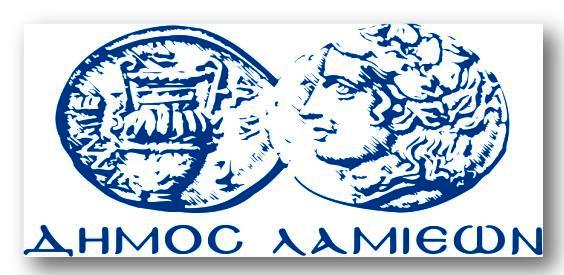 ΠΡΟΣ: ΜΜΕΔΗΜΟΣ ΛΑΜΙΕΩΝΓραφείου Τύπου& ΕπικοινωνίαςΛαμία, 9/6/2017